Pielikums Nr.1 TELPU UN INVENTĀRA PIEŅEMŠANAS –NODOŠANAS AKTS2017.gada Staļģenes vidusskola, faktiskā adrese: Skolas iela-2, Staļģene, Jaunsvirlaukas pagasts, Jelgavas novads, LV 3031, reģistrācijas Nr. Izglītības iestāžu reģistrā 4513902755, Iznomātājs, kuru pārstāv skolas direktors Aivars Naglis, no vienas puses, unSIA , juridiskā adrese:, reģistrācijas Nr., pārstāv, kurš darbojas saskaņā ar statūtiem Nomnieks abi kopā Puses.  Iznomātājs nodod un Nomnieks pieņem lietošanā sekojošu virtuves aprīkojumu:Nododot minētās iekārtas un inventāru, Puses konstatēja, ka tās ir lietošanas  kārtībā un Nomniekam nav pretenziju pret to kvalitāti.Šis akts sastādīts divos eksemplāros, no kuriem viens glabājas pie Nomnieka, otrs pie Iznomātāja.Pielikums Nr.2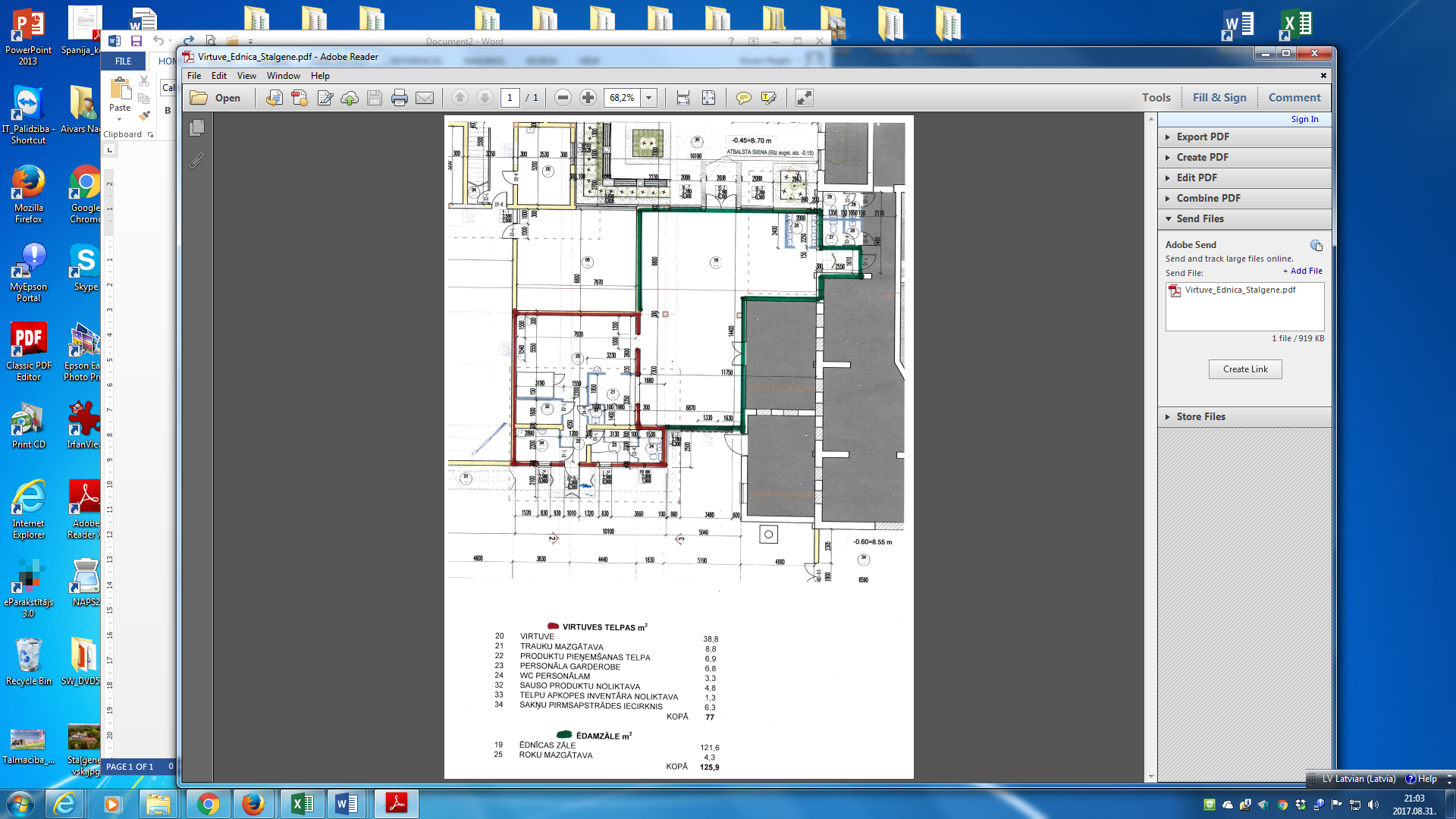 Nr. p./k.Darba nosaukumsMērvDaudz.1Elektriskais 6- kvadrātveida sildvirsmu pavards uz vaļēja paliktņa 1480*850*860 400V/3N/50 18,0KW ar starplikas komplektu   gb.12Elektriskā dziļā sautēšanas panna ar sagāšanas mehānismu 800*920*900 400V/3N/50 9,6kW, V=47L, 24016   gb.13Elektriskā konvekcijas cepeškrāsns, Q=10*GN 1/1 FCF101E 890*900*970 400V/3N/50 17.3KW 240206   gb.14Mikseris-putotājs, B-20 3 uzgaļi (putojamā slotiņa, āķis, lāpstiņa)gb.15Trauku mazgājamā mašīna, kupola tipa NHT 748*833*1515 400V/3N/50 10.2KW Q=1170 šķ./h 505051, paliktnis ar struktūru GN traukiem FCVSB10 888*770*850, sānu duša ar dušas turētāju 922171  FCVDE 220*220*220 ar ūdens mīkstinātāju 12L 860412AD/M190*190*515         gb.16Trauku šķirošanas - priekšmazgāšanas galds, n/t ar izlietni  labajā pusē, maliņu un plauktu, izlietne /500*400*250/mm PMP240/72/88 2400*720*880  caurums atkritumiem ar gumijas riņķi, ø 200mm, augstspiediena duša K-SDM        gb.17Galds tīriem traukiem, n/t PMB3 700*700*880  gb.18Saliekamā aukstumkamera ar n/t plauktiem un monobloku  MN08024CL 1750*2550*2150 230V/1N/50 0.85KW   t˚ -2/+8˚C , /1630*2430/mm, S=3.96m2, V=8m3 102215   gb.19Saldētava ar 5 plastificētiem plauktiem, n/t RF710 740*850*2010 230V/1N/50 1KW t˚ -18/-24˚C, V=700L     gb.110Ledusskapis ar 5 plastificētiem plauktiem gatavai produkcijai, n/t   RK710 740*850*2010 230V/1N/50 0.456KW   t˚ -2/+10˚C, V=700L     gb.111Aukstumlete ar vitrīnu ПВВ-70Т-С-01-НШ, n/t , /1120*1025*1700/mm,  230V/1N/50 0.54KW,  t˚ +1/+10˚C , 3*GN1/1, slīdnes paplātēm     gb.112Marmīts 3* GN1/1 n/t 1120*1025*1625/mm, 230V/1N/50 2,06KW, plauktu struktūra ar aizsargstiklu, slīdnes paplātēmgb.113Neitrāla lete, n/t  /630*704/1025*850/mm  gb.114Marmīts - ratiņi 2*GN1/1  MVC.20.3 880*660*850  1.4KW  342102   gb.215Servisa ratiņi ar 2 plauktiem  CP092 995*695*858     361216   gb.216Sienas iekārta ar darba virsmu  pēc interjera zīm. 4000*300*900  gb.117Ūdens vārītājs ar stacionāru ūdens pievadu, V=67L/h, boileris 7,5L  HVA-1006111 225*410*500 400V/3N/50 6KW, automātiski uzpildāms, elektroniska t° regulācija  Cofee Queen   gb.118Kartupeļu tīrāmā un mazgājamā mašīna 603510  T10E-3 454*730*715 400V/3N/50 0.37KW ar paliktni un filtru ZA8-133.00.00 SB  672x449x589  gb.119Vietējās nosūces vēdināšanas kape ar filtriem un  BP1140BT 4000*1100*500, apgaismojumu virs siltumiekārtām/poz.1,2,3,4/ pie sienas MAC136H 645*61*125 230V/1N/50 0.45KWgb.120Vietējās nosūces vēdināšanas kape ar filtriem virs trauku mašīnas poz.5 pie sienas  BP1112BT 1200*1100*500  gb.121Darba galds ar dubultizlietni maliņu un plauktu virtuves inventāra mazgāšanai 500*500*300/mm kreisajā pusē PSL 180/70/85-2 1800*700*850  gb.122Darba galds ar izlietni kreisajā pusē, maliņu un plauktu PSL 140/70/85-1 1400*700*850 izlietne /500*400*250/mm     gb.223Darba galds, n/t ar apakšējo plauktu  DSL 100/70/85 1000*700*850  gb.124Darba galds, n/t ar apakšējo plauktu  DSL220/70/85 2200*700*850  gb.125Darba galds, n/t ar apakšējo plauktu  DSL 80/60/85 800*600*850  gb.126Darba galds, n/t ar maliņu un apakšējo plauktu  DSL 140/70/85 1400*700*850  gb.127Darba galds, n/t ar maliņu un apakšējo plauktu  DSL 170/70/85 1700*700*850  gb.128Tekne ar trapu, n/t  328066 400*500  gb.229Izlietne telpu apkopei  nestandarta 500*500*600  gb.130Plauktu sastatne tīriem traukiem, n/t  STL4-100/50/180 1000*500*1800  gb.131Plauktu sastatne tīriem traukiem, n/t  STL4-130/50/180 1300*500*1800  gb.132Dubultplaukts virs galda poz. 29, n/t  LSL2 1000*300*760  gb.233Perforēts plaukts trauku žāvēšanai ar apakš. paplāti  LSP2-116/33/47 1160*325*470  gb.134Plauktu sastatne noliktavai RSCL4-100/50/180 1000*500*1800  gb.635FCFKS610 – temperatūras zondegb.136Sienas plaukts  LSL1-100/40/33 1000*400*333  gb.537Garderobes skapītis ar 2 nodalījumiem 400*500*1950 personīgam  un sanitāram apģērbam   gb.538Gaļas maļama mašīna, MIM-300Mgb.139Neitrāla karsto dzērienu lete ar plauktu struktūru 1120*1025*1625/mmgb.340Neitrāls pagrieziena stūra modulis 90° 700/1025*700/1025*850/mmgb.141Sakņu griezējs (komplektā 4 diski)gb.1IZNOMĀTĀJSNOMNIEKSSkolas direktors:                       A.NaglisPilnvarotais pārstāvis:                    